※下記フォームにてメール又はFAXでお申込みください。別紙一社）和食文化国民会議事務局宛　E-mail:info@washokujapan.jp  FAX03-5817-4916　TEL03-5817-4915（平日8:15-17:00）受付締切：2019年１月15日（火）企業、団体会員は複数名の参加もお受けいたします。●会場アクセスJR秋葉原駅電気街口から「アキバブリッジ」を通って徒歩3分。秋葉原へは、都心を結ぶJR山手線の他、京浜東北線、総武線及び東京メトロ日比谷線、銀座線（末広町駅）、つくばエクスプレスが接続しています。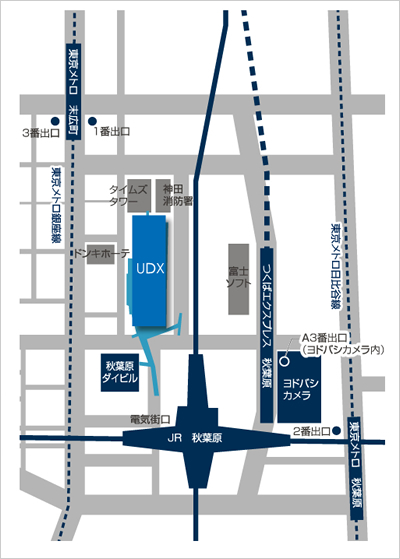 ・JR秋葉原駅　電気街口　徒歩３分・地下鉄日比谷線　秋葉原駅３番出口 徒歩４分・地下鉄銀座線　末広町駅１番出口 徒歩３分・つくばエクスプレス　秋葉原駅A1出口 徒歩３分参加者名：　　　　　　　　　　　　　　　　　　　　ご連絡先TEL（必須）同伴者連絡欄：